Cabrican, Quetzaltenango, Guatemala February 28th 2022.Report of the Educative’s Project Cabrican-HuitanThis school is ready to celebrate his 60 anniversary this year. The school has one year working with this new administration coordinated by the piarist. The Piarist Fathers are an Order Religious that was founded in 1617 by Saint Joseph of Calasanz, who discovered that education is the key for changing the world and the society.Last year we had the coordinator of the Santiago Apostol’s Parish, so we are the responsibilities of the colleges that this foundation has helped for many years and we’re so happy that you continue working on this great work.Sister Lilia has helped us so much with this new reality and we’re so happy to be here and we want to work together to continue helping these guatemaltecan people. I know that I need to send the financial report of the last three months of 2022, and I know that you reviewed the financial reports from January to October 2021. In this report you can see all the economic situation about the school. In this first year we discovered a little the context of this parish and of the family who are inside of our school. We continue finding so many wonderful experiences inside of this town full of great spirituality. Also our schools are a perfect space where we can start to change the lives of these people. Truly the school can be one opportunity for grounding all the senses, and this is the reason by which we can ask you for your help.We want to say thanks for all the followers that you have obtained for these German families. We are so happy to share with you all the activities that we do in this land. And we want to invite you to share with more families ours net social. The three social nets that we have are:FacebookEscolapios GuatemalaParroquia Santiago Apóstol Cabricán-Huitán EscolapiosColegios Parroquiales Escolapios Cabricán-HuitánInstagram@schp_guatemala@colegiosparroquialesschpcabricanhuitanAnd our mails areescolapiosguatemala@gmail.comcolegiosparroquialesschpcabricanhuitan@gmail.comWe hope that we can be in contact this way and we can work together. Similarly the What’s App of the Parish is +502 5728 0884 and for the school +502 4509 6756.The persons that this year are working with us are:College The Assumption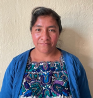 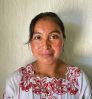 Angélica María Ramírez y Ramírez              Floresmilda Violeta Ramírez Baten     Kindergarten’s teacher                                          	1st grade teacher  19 years working for us                                       11 years working for us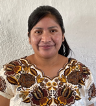 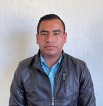 Reyna Victoria Ramos López                             Santiago Vidal Baten Clemente2nd grade’s teacher                                                             	3rd grade´s teacher   13 years working for us                                                5 years working for us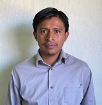 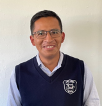 Edi Enrique Ramírez y Ramírez                    Alberto Feliciano Ramírez Ramírez       4th grade’s teacher                                                        5th grade’s teacher        5 years working for us                                              6 years working for us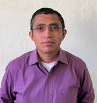 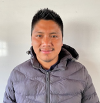 Oscar Baldemero Pérez y Pérez                    Santiago Waldeim Sontay Vicente6th grade’s teacher                                                      	Music´s teacher11 years works for us                                               	9 years working for us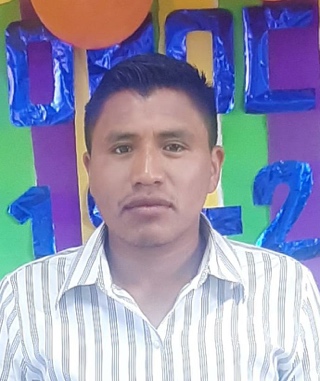 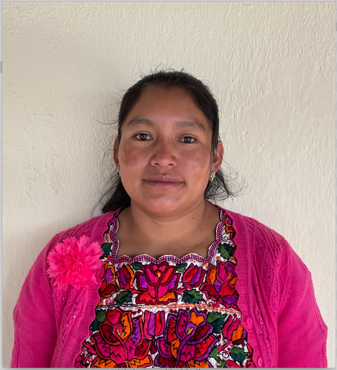        Abner José Lucas Pérez                          Candelaria Verónica Pérez Baten         Physical Education´s teacher                                           Secretary First time working for us                                  First time working for usCollege Saint John Baptism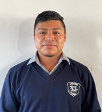 José Luis Alfredo Velázquez LucasPrincipal4th, 5th, 6th teacher’s elementary6 years working for us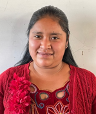 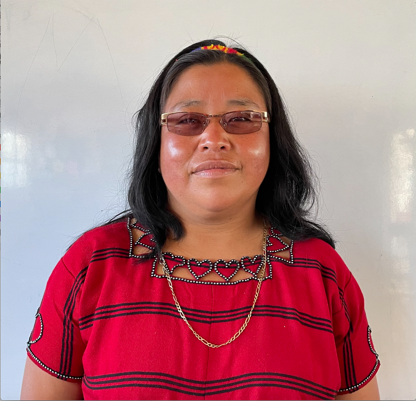              Delmy Susana Méndez Pérez                   Magdalena Castro Bartolo                   1st, 2nd, 3rd teacher’s elementary                            Secretary                1 year working for us                            First year working for usCEPEMH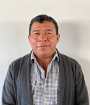 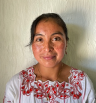               Irinero Abel Lucas Castro                Floresmilda Violeta Ramírez Baten                  Principal                                             Communication and Lange,               15 years working for us                                            Natural Sciences,                                                                                    Values and education     Guide teacher of 1st  8 year working for us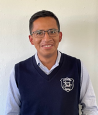 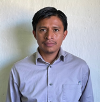  Alberto Feliciano Ramírez Ramírez                   Edi Enrique Ramírez y Ramírez      Mathematics, Education and values,       English, Values and education,              Guide teacher of 2nd A                                            Natural Sciences 	           	5 years working for us                                   	 Guide teacher of 2nd B            		 		               		            4 years working for us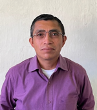 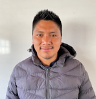         Oscar Baldemero Pérez y Pérez            Santiago Waldeim Sontay Vicente                             Social Sciences,                                      Music´s teacher            Entrepreneurship for the productivity                   9 years working for us      	                             Natural Sciences                         Education and values                           Guide teacher of 3rd                                     11 years working for us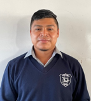 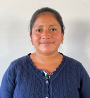      José Luis Alfredo Velázquez Lucas                Aura Marina Méndez Méndez Technologic for the learn and communications      Culture and maya language                6 years old working for us                                   1 year working for us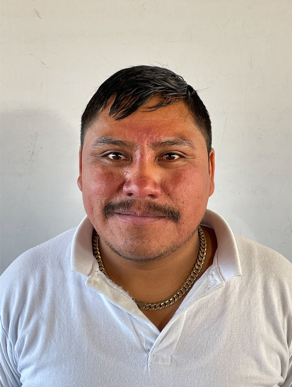 Jesús Amilcar Velázquez Méndez                       Abner José Lucas Pérez Entrepreneurship for the productivity                  Physical Education´s teacher            First time working for us                          First time working for usThe community of the Piarist Fathers on Guatemala is: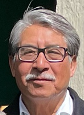 Fr. Julio Aarón Cahuantzi Bello, Sch. P., The parish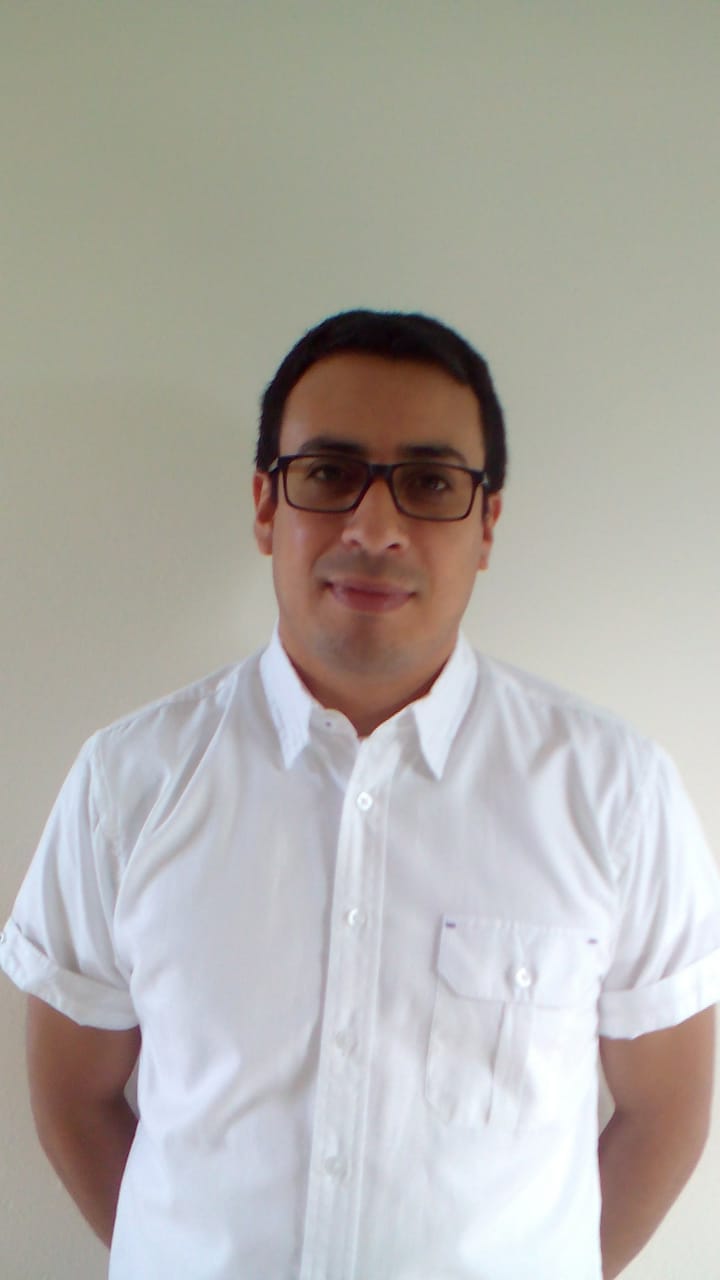 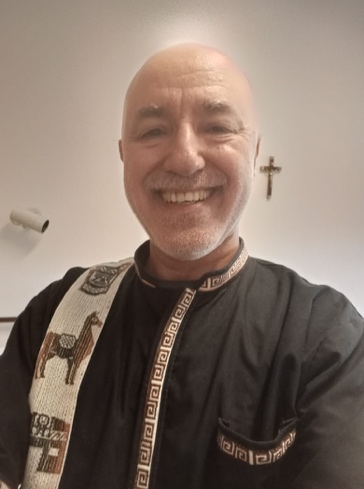    Fr. Ruben Plata, Sch. P.,                                          Br. Cristian Bacar, Sch. P.                 The vicarian					     Community’s member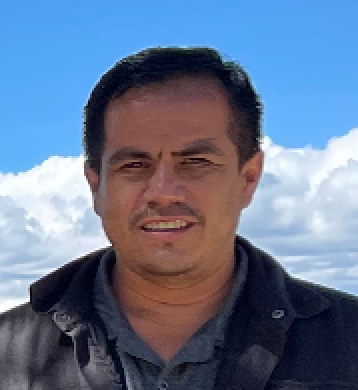 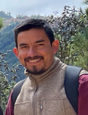       Jr. José Manuel Serrano, Sch. P.	               Mr. Francisco López Jiménez                 Piarist Junior                                           Responsible of the collegesOn the plans that we have, we wanted to open the next years Básico, Middle School, on Cabricán and the High School on Huitán. But this year we found different situations that we must resolve before opening these new sections in our schools. Some of these situations are the guatemaltecan rules about the taxes and, especially, the financial support of these new classes. We are thinking too that the best option to continue the next section will be on Cabrican because there we have more space and more installations; in Huitan we have little space to open new classes. We are so happy because these days we have found other alternatives for obtaining the permission for open de Basic on Cabricán and this permission is validated by 5 years; so, if we obtain the authorization for open de Basic this year we will have 5 years to organize this news section in the best way.  We are sure that with this best educational space the youth of this land will have better opportunities in their lives. In the same way, we found in the education central´s office that we can change the Basic of Huitán and become a School by Cooperative; with this governmental help we could open our projects easier because we would have more money that we could use to give the best education in our school.Another idea that we have, but that we know that we can’t open now, is the Youth Hostel for all the young that live so far from the school can study with us in our schools. We think that this new hostel only makes sense if we open the high school in some of our schools.   We know that we have news visions, but we are sure that with your help and trust we can continue walking in a good way. We hope that all the fields of the parish and all the products that we can get from them will have the necessary for making these news dreams on news realities like Fr. Pedro truly wanted it. We hope that this report helps to build a new school and we can help to provide a better way to all these people that need so much the pietas et letters.SincerelyMr. Francisco López Responsible of the colleges